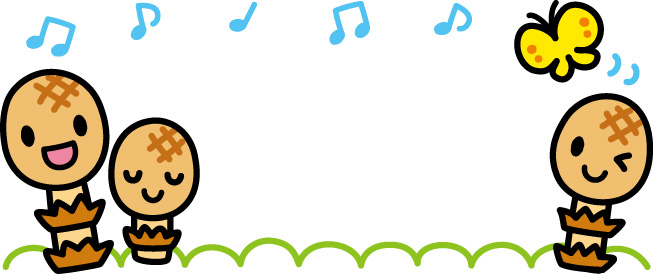 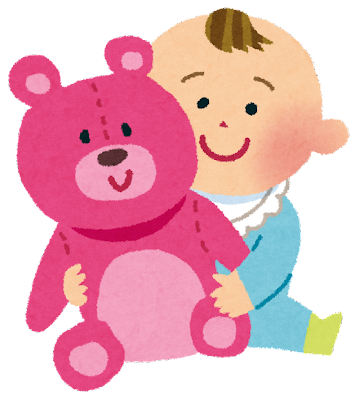 津山市立みどりの丘保育所　地域子育て支援センター　　　　　　　　　　　☎（０８６８）２７－２２４１令和6年4月２日　発行新年度が始まりました。新たな出会いの春です。たくさんの子どもたちやお家の方にお会いできることを楽しみにしています。地域子育て支援センターでは、子どもたちが親子で楽しく遊び、また、おうちの方同士の出会いの場・交流の場となるように、楽しい遊びを計画しています。今年度もよろしくお願いします‼(担当)　　植原瑞枝　末澤朋美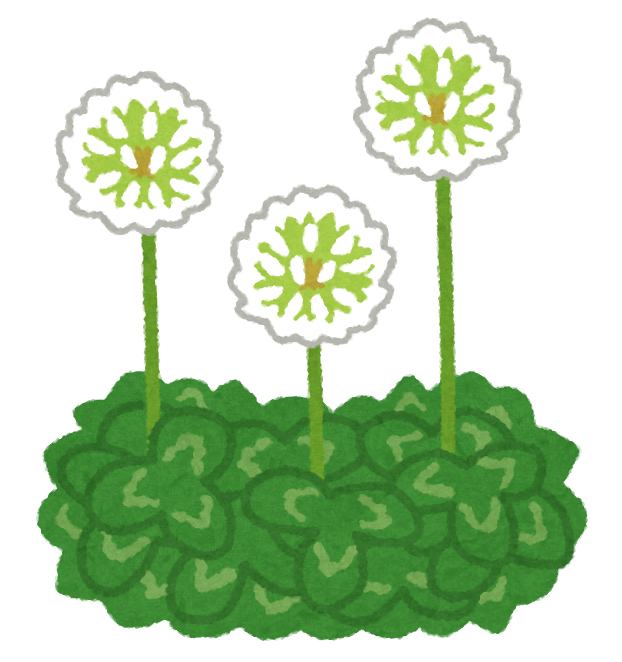 地域子育て支援センターは、さまざまな形で子育てを応援しています！！平日も自由に遊べます。お気軽にお越しくださいね。センター開所時間　 月曜日～金曜日　　　　　　　　　　　午前９時～午後４時（12時～午後1時まで換気や消毒のため閉めています）　　　　　　　　　　　　　※行事等で利用できない場合があります。ご了承下さい。　育児相談     子育ての悩みや相談事などお受けします。毎月子育て相談日を設けています。（ＺＯＯＭを使ったオンライン、電話、保育所来所）気軽に一緒にお話しましょう。右の２次元コードを読み取って申し込んでください。詳しくはホームページをご覧ください。　出前保育　　 月曜日～金曜日　児童館、公民館などでの出張保育依頼を受けます。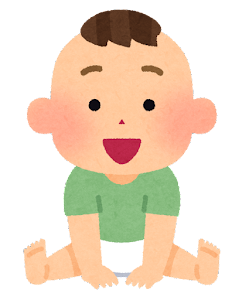 　　　　　　　　　  午前１０時～１２時頃・地域に出かけてふれあいの場をつくります。　　　　　　　　　　季節や年齢に合わせた歌や手遊び、運動遊びや製作をします。子育て講座　　　・講演会（ワークショップ）・保健師や栄養士による講座外部講師によるリトミック、運動遊び　など情報の提供　　　・“すこやかだより”を毎月配布しています。ホームページにも掲載しています。講座のお知らせを随時しています。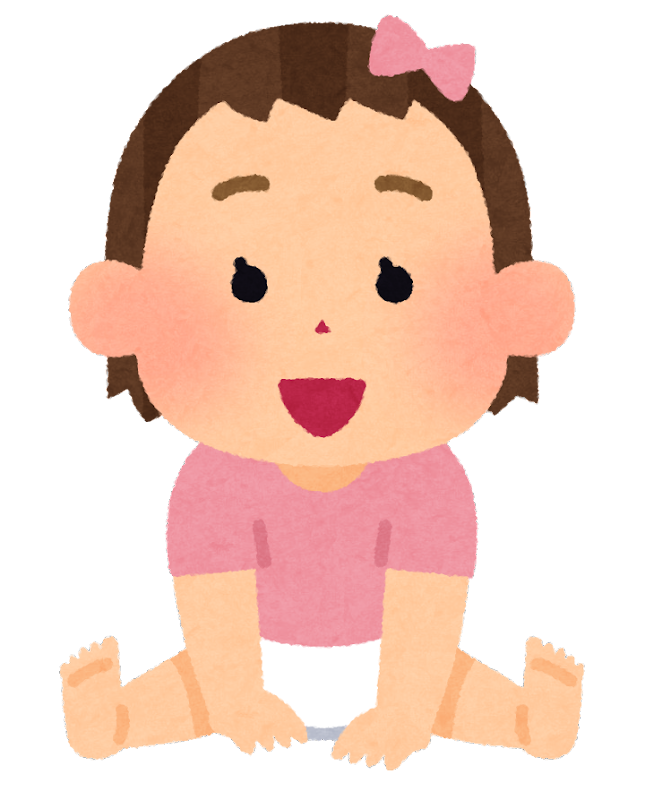 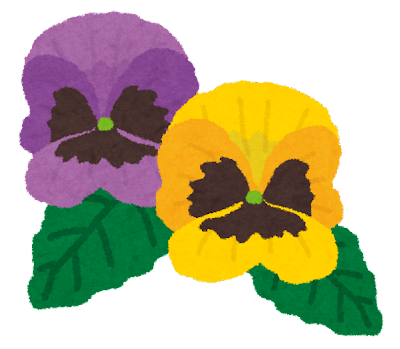 